Minutes:  Catholic School Council Meeting					April 2, 20246:00 pm in the School Library  In Attendance:  J. Tower (Chaplaincy), L. Vasile(P), D. Montoya (VP), Y. Parker, K. Hill, A. Fini, M. Lane, L. Adams, S. Marcolla (student council rep), M. Gaspar, A. Hewton, A. Crowe, J. Holiday, S. Jose. Regrets: R. Alfaro, J. Tulaylay (student council rep), A. BourquePrayer – Chaplain Tower Approval of Minutes (February) – minutes approved by council members Y. Parker and J. HolidayCo-Chair Report - A. Fini Nothing to reportChaplain’s Update – Jordyn Tower Ash Wednesday liturgies were a successGrade 10 retreats are finished, everything went smoothlyConfessions were held for students on March 1st – approximately 60 students took part. Holy Thursday and Easter liturgies were a success, very good reviews. Auxiliary Bishop Wayne Lobsinger coming on May 9th for Catholic Education week Grade 12 retreat will be done in May to close out their high school years. Student Council Report – S. MarcollaJunior semi formal on Thursday April 4, 2024	Preparations continue for Relay For Life, so far $30000 have been raised. Senior Sunrise to be held at end of May/JuneStudent council elections will be held in MaySupport is focussed on school musical right now. Principal’s Report – Lisa Vasile Career Expo was a great successTrades talk is happing on April 3rd. Student Trustee elections – Congratulations go out to Giancarlo DeCarvalho for representing CTK in elections.Course selections is finished, all students handed in their selections. Projection for next year is lower than usual due to smaller grade 8 classes coming in. April 8th is PA day – human rights and equity session in the morning, student action plan in the afternoon.  Parent teacher night was a success – changing booking platform for next year as this one presented some difficulties. TECH ROCKS being hosted next week for the grade 8 classes – they will also get to see the Mean Girls Musical.  CTK Inclusion week April 22-26th (week before play) – to promote inclusion and acceptance and put an end to bullyingDECA – two students qualified for nationals in California - A. Scorcia and A. Thompson5 period day is a go ahead. Times still to be determined – adds 40 minutes to day.Welcome to our new librarian  Joan UrquhartStill to complete this semester: 3 fire drills, one lockdown, one evacuation drill. Every Thursday starting this week. April 30th  - evacuation drill, this will be the first time practicing going to Mold Masters for the school. Parish Report – M. Lane  Nothing to report Other Business Used uniform at the beginning of semester 2 was a great success – part of the funds will be used for the guest speaker for “Inclusion Week”The next used uniform sales will be held at the end of June and August. OAPCE Conference – April 13th – S. Jose Bottle drive at the school next Saturday for Relay for Life. Arts and Athletic banquet – request to separate the two, as last year some students did not enjoy the combined event. Adjournment Next Meeting:  May 14th , 2024  (dinner provided)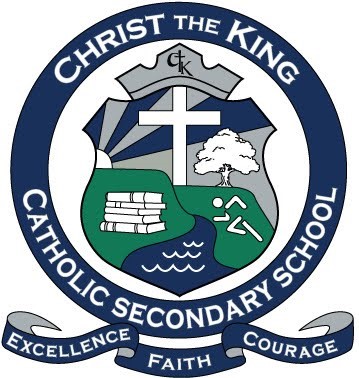 